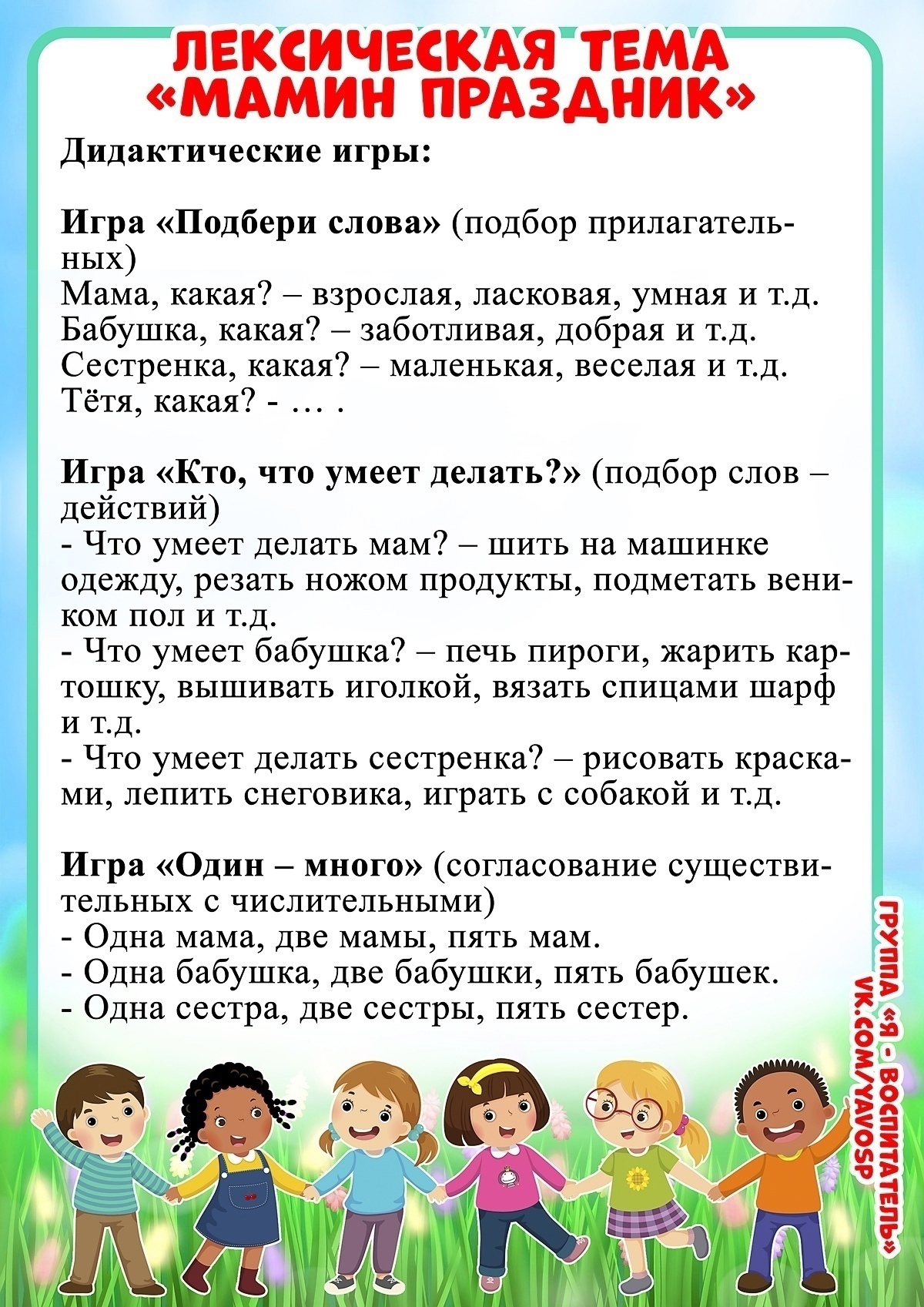 Подготовила учитель – логопед Тимофеева А. А 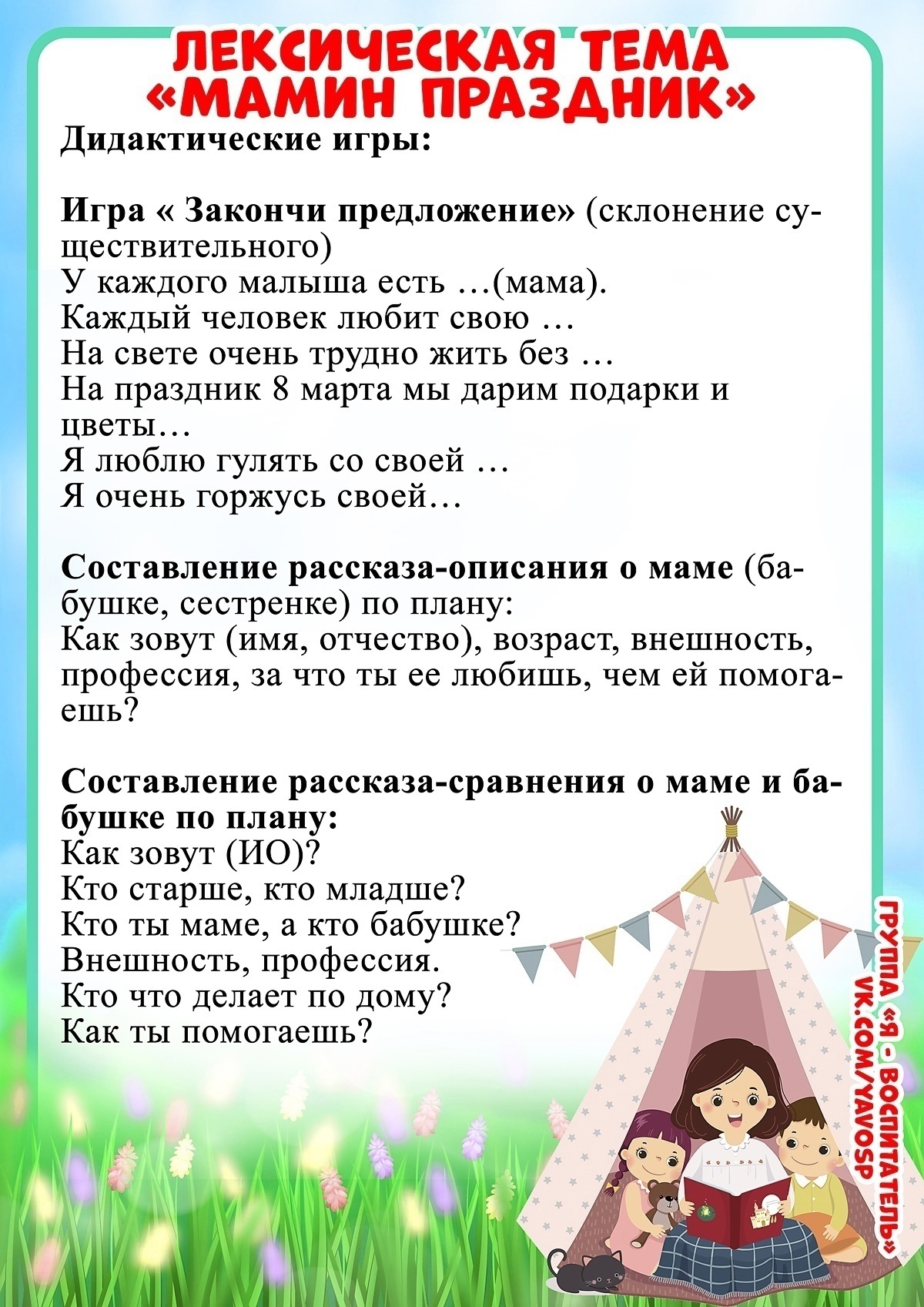 